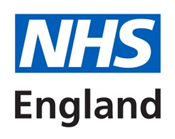 NHS Standard Contract 2020/21Particulars (Shorter Form)Contract title / ref: Berkshire West CCG Guaranteed Provision of Palliative Care Drug in the CommunityPrepared by:		NHS Standard Contract Team, NHS England			nhscb.contractshelp@nhs.net			(please do not send contracts to this email address)Version number:	1First published:	March 2020Publication Approval Number:	001588CONTENTSPARTICULARSSCHEDULESSCHEDULE 1 – SERVICE COMMENCEMENT AND CONTRACT TERM (Schedule 1B Intentionally Omitted)A.	Conditions Precedent C.	Extension of Contract TermSCHEDULE 2 – THE SERVICES (Schedule 2C, 2E, 2F, 2H, 2I Intentionally Omitted)Service Specifications Ai.	Service Specifications – Enhanced Health in Care HomesIndicative Activity PlanEssential ServicesOther Local Agreements, Policies and ProceduresTransfer of and Discharge from Care ProtocolsSafeguarding Policies and Mental Capacity Act PoliciesSCHEDULE 3 – PAYMENT (Schedule 3D, 3E Intentionally Omitted)Local PricesLocal VariationsLocal ModificationsF.	Expected Annual Contract ValuesSCHEDULE 4 – QUALITY REQUIREMENTS (Schedule 4B Intentionally Omitted)Operational Standards and National Quality RequirementsLocal Quality RequirementsCommissioning for Quality and Innovation (CQUIN)SCHEDULE 5 – INTENTIONALLY OMITTEDSCHEDULE 6 – CONTRACT MANAGEMENT, REPORTING AND INFORMATION REQUIREMENTS (Schedules 6B, 6D, 6E Intentionally Omitted)Reporting RequirementsIncidents Requiring Reporting ProcedureF	Provider Data Processing AgreementSCHEDULE 7 – PENSIONSSCHEDULE 8 – TUPESERVICE CONDITIONS(Service Conditions 7, 9, 14, 19-20, 22, 26-27, 31 intentionally omitted)SC1	Compliance with the Law and the NHS ConstitutionSC2	Regulatory RequirementsSC3	Service StandardsSC4	Co-operationSC5	Commissioner Requested Services/Essential ServicesSC6	Choice and ReferralsSC8	Making Every Contact Count and Self CareSC10	Personalised Care Planning and Shared Decision MakingSC11	Transfer of and Discharge from CareSC12	Communicating With and Involving Service Users, Public and StaffSC13	Equity of Access, Equality and Non-DiscriminationSC15	Urgent Access to Mental Health CareSC16	ComplaintsSC17	Services Environment and EquipmentSC18	Sustainable DevelopmentSC21	Antimicrobial Resistance and Healthcare Associated InfectionsSC23	Service User Health RecordsSC24	NHS Counter-Fraud and Security ManagementSC25	Procedures and ProtocolsSC28	Information RequirementsSC29	Managing Activity and ReferralsSC30	Emergency Preparedness, Resilience and ResponseSC32	Safeguarding Children and AdultsSC33	Incidents Requiring ReportingSC34	Care of Dying PeopleSC35	Duty of CandourSC36	Payment TermsSC37	Local Quality Requirements and Quality Incentive SchemesSC38	Commissioning for Quality and Innovation (CQUIN)GENERAL CONDITIONS(General Conditions 6-7, 34-35 intentionally omitted)GC1	Definitions and InterpretationGC2	Effective Date and DurationGC3	Service CommencementGC4	Transition Period GC5	StaffGC8	ReviewGC9	Contract ManagementGC10	Co-ordinating Commissioner and RepresentativesGC11	Liability and IndemnityGC12	Assignment and Sub-ContractingGC13	VariationsGC14	Dispute ResolutionGC15	Governance, Transaction Records and AuditGC16	SuspensionGC17	TerminationGC18	Consequence of Expiry or TerminationGC19	Provisions Surviving TerminationGC20	Confidential Information of the PartiesGC21	Patient Confidentiality, Data Protection, Freedom of Information and     TransparencyGC22	Intellectual PropertyGC23	NHS Identity, Marketing and PromotionGC24	Change in ControlGC25	WarrantiesGC26	Prohibited ActsGC27	Conflicts of Interest and Transparency on Gifts and HospitalityGC28	Force MajeureGC29	Third Party RightsGC30	Entire ContractGC31	SeverabilityGC32	WaiverGC33	RemediesGC36	NoticesGC37	Costs and ExpensesGC38	CounterpartsGC39	Governing Law and JurisdictionDefinitions and InterpretationCONTRACTThis Contract records the agreement between the Commissioners and the Provider and comprises these Particulars;the Service Conditions (Shorter Form);the General Conditions (Shorter Form),as completed and agreed by the Parties and as varied from time to time in accordance with GC13 (Variations).IN WITNESS OF WHICH the Parties have signed this Contract on the date(s) shown belowParticipating Pharmacy StoresSCHEDULE 1 – SERVICE COMMENCEMENTAND CONTRACT TERMConditions PrecedentThe Provider must provide the Co-ordinating Commissioner with the following documents and complete the following actions:Extension of Contract TermTo be included only in accordance with the Contract Technical Guidance.As advertised to all prospective providers during the competitive tendering exercise leading to the award of this Contract, the Commissioners may opt to extend the Contract Term by two (2) years.If the Commissioners wish to exercise the option to extend the Contract Term, the Co-ordinating Commissioner must give written notice to that effect to the Provider no later than six (6) months before the original Expiry Date.The option to extend the Contract Term may be exercised: only once, and only on or before the date referred to in paragraph 2 above; only by all Commissioners; and only in respect of all ServicesIf the Co-ordinating Commissioner gives notice to extend the Contract Term in accordance with paragraph 2 above, the Contract Term will be extended by the period specified in that notice and the Expiry Date will be deemed to be the date of expiry of that period. SCHEDULE 2 – THE SERVICESService Specifications1. Background2. Service Outline3. Pharmacy RequirementsThe criteria outlined below (paragraphs 3.1-3.7) must be met by any pharmacy wishing to apply. In the event of more than 10 pharmacies in the Berkshire West area applying and meeting the above criteria, the most appropriate providers will be selected in order to ensure a broad geographical spread of provision across the CCGs area, ease of access (including parking) to the Pharmacy and extended opening hours.4. Audit and quality indicators	5. Monitoring Arrangements6. Termination and Change Arrangements7. Practice SCHEDULE 2 – THE SERVICESAi. Service Specifications – Enhanced Health in Care HomesIndicative requirements marked YES are mandatory requirements for any Provider of community physical and mental health services which is to have a role in the delivery of the EHCH care model. Indicative requirements marked YES/NO will be requirements for the Provider in question if so agreed locally – so delete as appropriate to indicate requirements which do or do not apply to the Provider.SCHEDULE 2 – THE SERVICESIndicative Activity PlanEssential Services (NHS Trusts only)Other Local Agreements, Policies and ProceduresTransfer of and Discharge from Care ProtocolsSafeguarding Policies and Mental Capacity Act PoliciesSCHEDULE 3 – PAYMENTLocal PricesLocal VariationsFor each Local Variation which has been agreed for this Contract, copy or attach the completed publication template required by NHS Improvement (available at: https://improvement.nhs.uk/resources/locally-determined-prices/) – or state Not Applicable. Additional locally-agreed detail may be included as necessary by attaching further documents or spreadsheets.Local ModificationsFor each Local Modification Agreement (as defined in the National Tariff) which applies to this Contract, copy or attach the completed submission template required by NHS Improvement (available at: https://improvement.nhs.uk/resources/locally-determined-prices/). For each Local Modification application granted by NHS Improvement, copy or attach the decision notice published by NHS Improvement. Additional locally-agreed detail may be included as necessary by attaching further documents or spreadsheets.Expected Annual Contract ValuesSCHEDULE 4 – QUALITY REQUIREMENTSOperational Standards and National Quality RequirementsThe Provider must report its performance against each applicable Operational Standard and National Quality Requirement through its Service Quality Performance Report, in accordance with Schedule 6A.In respect of the Operational Standards and National Quality Requirements shown in bold italics the provisions of SC36.28 apply.SCHEDULE 4 – QUALITY REQUIREMENTSLocal Quality RequirementsSCHEDULE 4 – QUALITY REQUIREMENTSCommissioning for Quality and Innovation (CQUIN)EITHER:CQUIN Table 1: CQUIN IndicatorsOR:The Commissioners have applied the small-value contract exception set out in CQUIN Guidance and the provisions of SC38.8 therefore apply to this Contract.SCHEDULE 6 – CONTRACT MANAGEMENT, REPORTING AND INFORMATION REQUIREMENTSReporting RequirementsSCHEDULE 6 – CONTRACT MANAGEMENT, REPORTING AND INFORMATION REQUIREMENTSIncidents Requiring Reporting ProcedureSCHEDULE 6 – CONTRACT MANAGEMENT, REPORTING AND INFORMATION REQUIREMENTSF.	Provider Data Processing AgreementSCHEDULE 7 – PENSIONS© Crown copyright 2020First published March 2020Published in electronic format onlyAppendix A - Palliative Care Emergency Drug ListAppendix BCommunity Pharmacy Local Service- Palliative Care Drugs Scheme Payment Claim FormBilling Address: XXSDESAI NHS Wokingham CCG 11D PAYABLES K505 Phoenix House Topcliffe Lane Wakefield West Yorkshire WF3 1WESigned by Store Manager/Pharmacist:							Print Name:Please return to Medicine Optimisation team. 57-59 bath Rd, Reading RG30 2BAContract ReferenceBWCCG Palliative Care 2020/22DATE OF CONTRACTTBCSERVICE COMMENCEMENT DATE1st April 2020CONTRACT TERMTwo (2) years commencing 1st April 2020COMMISSIONERSBerkshire West Clinical Commissioning Group 57-59 Bath Road, Reading, RG30 2BA(ODS 15A)CO-ORDINATING CommissionerBerkshire West Clinical Commissioning Group 57-59 Bath Road, Reading, RG30 2BA(ODS 15A)PROVIDERBoots UK LimitedPrincipal and or registered office address:Nottingham, NG2 3AACompany number: 00928555SIGNED by……………………………………………………….SignatureSanjay Desai For and on behalf of Berkshire West Clinical Commissioning GroupTitle: Associate Director of Medicines OptimisationDate: SIGNED by……………………………………………………….Signature[INSERT AUTHORISEDSIGNATORY’SNAME] forand on behalf of[INSERT PROVIDER NAME]……………………………………………………….Title……………………………………………………….DateSERVICE COMMENCEMENT AND CONTRACT TERMSERVICE COMMENCEMENT AND CONTRACT TERMEffective DateEffective Date1st April 20201st April 2020Expected Service Commencement DateExpected Service Commencement Date1st April 20201st April 2020Longstop DateLongstop DateNot applicableNot applicableService Commencement DateService Commencement Date1st April 20201st April 2020Contract TermContract TermTwo (2) years commencing 1st Arpil 2020Two (2) years commencing 1st Arpil 2020Option to extend Contract TermOption to extend Contract TermYES YES Notice Period (for termination under GC17.2)Notice Period (for termination under GC17.2)Three (3) monthsThree (3) monthsSERVICESSERVICESService CategoriesService CategoriesIndicate all that applyIndicate all that applyContinuing Healthcare Services (including continuing care for children) (CHC)Continuing Healthcare Services (including continuing care for children) (CHC)Community Services (CS)Community Services (CS)YESYESDiagnostic, Screening and/or Pathology Services (D)Diagnostic, Screening and/or Pathology Services (D)End of Life Care Services (ELC)End of Life Care Services (ELC)Mental Health and Learning Disability Services (MH)Mental Health and Learning Disability Services (MH)Patient Transport Services (PT)Patient Transport Services (PT)Co-operation with PCN(s) in service modelsCo-operation with PCN(s) in service modelsCo-operation with PCN(s) in service modelsCo-operation with PCN(s) in service modelsEnhanced Health in Care HomesEnhanced Health in Care HomesNONOService RequirementsService RequirementsEssential Services (NHS Trusts only)Essential Services (NHS Trusts only)NONOIs the Provider acting as a Data Processor on behalf of one or more Commissioners for the purposes of the Contract?Is the Provider acting as a Data Processor on behalf of one or more Commissioners for the purposes of the Contract?NONOPAYMENTPAYMENTNational Prices Apply to some or all Services (including where subject to Local Modification or Local Variation)National Prices Apply to some or all Services (including where subject to Local Modification or Local Variation)YESYESLocal Prices Apply to some or all ServicesLocal Prices Apply to some or all ServicesYESYESExpected Annual Contract Value AgreedExpected Annual Contract Value AgreedNONOGOVERNANCE AND REGULATORYProvider’s Nominated Individual Marc Donovan, Superintendent PharmacistEmail:  marc.donovan@boots.co.ukTel:  0115 9592009Marc Donovan, Superintendent PharmacistEmail:  marc.donovan@boots.co.ukTel:  0115 9592009Provider’s Information Governance LeadMarc Donovan, Superintendent PharmacistEmail:  marc.donovan@boots.co.ukTel:  0115 9592009Marc Donovan, Superintendent PharmacistEmail:  marc.donovan@boots.co.ukTel:  0115 9592009Provider’s Data Protection Officer (if required by Data Protection Legislation)Harneesh Sangra, Data Protection & Privacy OfficerEmail: harneesh.sangra@boots.co.ukTel:  0115 9592009Harneesh Sangra, Data Protection & Privacy OfficerEmail: harneesh.sangra@boots.co.ukTel:  0115 9592009Provider’s Caldicott GuardianMarc Donovan, Superintendent PharmacistEmail:  marc.donovan@boots.co.ukTel:  0115 9592009Marc Donovan, Superintendent PharmacistEmail:  marc.donovan@boots.co.ukTel:  0115 9592009Provider’s Senior Information Risk OwnerRichard Bradley, Pharmacy DirectorEmail:  richard.01.bradley@boots.co.ukTel:  0115 9592009Richard Bradley, Pharmacy DirectorEmail:  richard.01.bradley@boots.co.ukTel:  0115 9592009Provider’s Accountable Emergency OfficerAndrew Caplan, Retail & Pharmacy Operations DirectorEmail:  andrew.caplan@boots.co.uk Tel:  0115 9592009Andrew Caplan, Retail & Pharmacy Operations DirectorEmail:  andrew.caplan@boots.co.uk Tel:  0115 9592009Provider’s Safeguarding LeadMarc Donovan, Superintendent PharmacistEmail:  marc.donovan@boots.co.ukTel:  0115 9592009Marc Donovan, Superintendent PharmacistEmail:  marc.donovan@boots.co.ukTel:  0115 9592009Provider’s Child Sexual Abuse and Exploitation LeadMarc Donovan, Superintendent PharmacistEmail:  marc.donovan@boots.co.ukTel:  0115 9592009Marc Donovan, Superintendent PharmacistEmail:  marc.donovan@boots.co.ukTel:  0115 9592009Provider’s Mental Capacity and Liberty Protection Safeguards LeadMarc Donovan, Superintendent PharmacistEmail:  marc.donovan@boots.co.ukTel:  0115 9592009Marc Donovan, Superintendent PharmacistEmail:  marc.donovan@boots.co.ukTel:  0115 9592009Provider’s Freedom To Speak Up Guardian(s)Marc Donovan, Superintendent PharmacistEmail:  marc.donovan@boots.co.ukTel:  0115 9592009Marc Donovan, Superintendent PharmacistEmail:  marc.donovan@boots.co.ukTel:  0115 9592009CONTRACT MANAGEMENTAddresses for service of NoticesCo-ordinating Commissioner:  Associate Director of Medicines OptimisationBerkshire West Clinical Commissioning Group 57-59 Bath Road, Reading, RG30 2BAEmail: bwccg.medicines@nhs.netProvider:    Boots UK LimitedAddress:  Chief Pharmacists Office D90 East First 08, Thane Road, NG90 1BSEmail: pharmacy.contracts@boots.comCo-ordinating Commissioner:  Associate Director of Medicines OptimisationBerkshire West Clinical Commissioning Group 57-59 Bath Road, Reading, RG30 2BAEmail: bwccg.medicines@nhs.netProvider:    Boots UK LimitedAddress:  Chief Pharmacists Office D90 East First 08, Thane Road, NG90 1BSEmail: pharmacy.contracts@boots.comCommissioner Representative(s)Sanjay DesiaAddress: 57-59 Bath Road, Reading, RG30 2BAEmail:  bwccg.medicines@nhs.net Tel:  0118 982 2766Sanjay DesiaAddress: 57-59 Bath Road, Reading, RG30 2BAEmail:  bwccg.medicines@nhs.net Tel:  0118 982 2766Provider RepresentativeName: Heidi TitcombAddress:  Chief Pharmacists Office D90 East First 08, Thane Road, NG90 1BSEmail: pharmacy.contracts@boots.com Tel:   07788302030Name: Heidi TitcombAddress:  Chief Pharmacists Office D90 East First 08, Thane Road, NG90 1BSEmail: pharmacy.contracts@boots.com Tel:   07788302030NameAddressBoots UK LimitedUnit 1C, Banbury Cross Retail Park, Lockheed Close, Banbury, Oxfordshire, OX16 1LXBoots UK Limited19 High Street, Chipping Norton, OX7 5ADEvidence of appropriate Indemnity ArrangementsEvidence of Pharmacy premises registration1.1Community teams often experience difficulties in obtaining emergency drugs e.g. for use in syringe drivers. This can be due to local pharmacies either not holding the required drugs or not stocking sufficient quantities to complete the prescription. 1.2To overcome this, Berkshire West Clinical Commissioning Group (CCG) will provide funding to the Pharmacy Contractor for the guaranteed provision of routine palliative care drugs according to the terms and conditions below.1.3This service aims to ensure the supply of specialist palliative care medicines, the demand for which may be urgent and/or unpredictable.1.4The aim of the service is to improve access for people to these specialist medicines when they are required by ensuring prompt access and continuity of supply.2.1The pharmacy holds the entire list of medicines (specified in Appendix A) required to deliver this service at all times and will dispense these in response to NHS prescriptions presented, making a commitment to ensure that users of this service have prompt access to these medicines.2.2The pharmacy contractor has a duty to ensure that pharmacists and staff involved in the provision of the service have relevant knowledge and are appropriately trained in the operation of the service.2.3Community teams will be able to access these drugs during the pharmacies’ normal opening hours. (NB. This arrangement does not cover access to medicines outside of contracted hours.)2.4The pharmacy contractor has a duty to ensure that pharmacists and staff involved in the provisionof the service are aware of and operate within local protocols (including Standard OperatingProcedures). 2.5The NHS England Thames Valley Area Team’s Accountable Officer for controlled drugs must be informed of any incidents or concerns involving controlled drugs.2.6The CCG will provide a framework for the recording of relevant service information for the purposes of audit and the claiming of payment.2.7The CCG will periodically audit the stock holding of the drugs stated in this service specification.The audit may take place via telephone call or a visit to the pharmacy. No advance notice will be given of the audit.2.8Pharmacies will provide information and advice to the user, carer and clinician as appropriate.2.9The CCG will agree with local stakeholders the medicines formulary and stock levels required to deliver this service. The current formulary for this service is attached (Appendix A).  The CCG will regularly review the formulary to ensure that the formulary reflects the availability of new medicines and changes in practice or guidelines. Any changes to the formulary will be communicated to participating pharmacies and a 1 month transition period will be allowed. 2.10The CCG will provide details of relevant referral points which pharmacy staff can use to signpost service users who require further assistance.2.11The CCG will disseminate information on the service to other pharmacy contractors and health care professionals in order that they can signpost patients to the service.2.12The Pharmacy Contractor will need to have due regard to the urgency of these medications ensure prescriptions are prioritised to ensure prompt supply.2.13The Pharmacy Contractor will be expected to undertake monthly date checking and stock review, using the appropriate forms.2.14The Pharmacy Contractor will be expected to inform the CCG of any difficulty of obtaining drugs on the formulary within 48 hours.2.15The Pharmacy Contractor should maintain appropriate records to ensure effective ongoing service delivery and audit.3.1The pharmacy must be able to dispense FP10 prescriptions and must not be part of any ongoing investigation by NHS England.3.2The pharmacy must have opening hours which cover at least 5 days of the week. Pharmacies which are open late evening during the week days and at weekends, will be preferred3.3The pharmacy contractor will identify a pharmacist(s) to take responsibility for the service and tonotify the CCG of any changes (other than that relating to temporary cover) relating to the identified pharmacist(s).3.4The pharmacy contractor will:Ensure the identified pharmacist(s) act in accordance with the agreement and take steps to ensure that training is kept up to date in this area.Ensure that information relating to the service is cascaded to the pharmacy staff and that staff are kept up to date throughout the provision of the service.Complete and submit the appropriate claims for (Appendix B) for payment within a month of the claim being eligible. For audit purposes, all invoice copies must be sent to the Associate Director of Medicines Optimisation on the address listed on the form. (see paragraph 6.1 and 6.2 for fee details)Make every reasonable effort to maintain sufficient staff in place to support the service ensuring there is no interruption of service provision under the agreement. Where interruption of service is unavoidable, the pharmacy contractor will ensure that support staff and any replacement pharmacists are aware of the details of the scheme. Comply with monitoring and auditing requirements of the CCG.3.5Any pharmacy contractor wishing to withdraw their pharmacy from the Agreement (see section 6) must inform the Lead Pharmacist for Medicines Optimisation.3.6The Pharmacy will bound by legal and professional guidelines, the Code of Ethics as regulated by the General Pharmaceutical Society, the principles of the Data Protection Act 1998 and Caldicott.  The Pharmacy is also responsible for ensuring appropriate Standard Operating Procedures are in place.3.7The Pharmacy Contractor has a duty to ensure that pharmacists and staff involved in the provision of the service have relevant knowledge and are appropriately trained in the operation of the service.3.8The Pharmacy Contractor has a duty to ensure that pharmacists and staff involved in the provision of the service are aware of and operate within local protocols.4.1The pharmacy must review its standard operating procedures and the referral pathways for the service on an annual basis.4.2The pharmacy co-operates with any locally agreed CCG-led assessment of service user experience.5.1The CCG will provide a framework for the recording of relevant service information for the purposes of audit and the claiming of payment.6.1Participation in this local service can be terminated provided that three months’ notice is given in writing by either party. The service may be terminated immediately if there is evidence to show a Pharmacist has failed to comply with either the Misuse of Drugs Act or the Medicines Act. 6.2If the service is terminated by the participating pharmacy within the first 12 months of service initiation, 50% (£500) will be charged to the pharmacy, in the form of a termination fee. If the service is terminated by the participating pharmacy after the first year, no termination fee will charged. 6.3If the service is terminated immediately due to evidence that a Pharmacist has failed to comply with either the Misuse of Drugs Act or the Medicines Act, a termination fee of £500 will be charged to the participating pharmacy.7.1The conditions of this Agreement may only be varied by written agreement of the CCG and the pharmacy contractor.7.2This service will run until the 31st March 2022, after which is will be reviewed. 7.3In the event that the pharmacy contractor fails to provide the services in accordance with thisAgreement, the CCG reserves the right to withhold funding until the default is rectified.7.4The pharmacy contractor shall at all times maintain insurance cover with a reputable Company7.5The pharmacy contractor shall indemnify against any action or negligent act or omission on the part of the contractor or the contractor’s staff or anyone engaged by the contractor in the delivery of the service and keep indemnified from and against the injury to or death of any persons arising from the Berkshire West CCG provision or attempted provision of these services.Not ApplicableNot ApplicableNot ApplicableNot ApplicableNot ApplicablePharmacies are expected to comply with the requirements in the Community Pharmacy Assurance Framework are as detailed below;https://psnc.org.uk/wp-content/uploads/2019/05/PSNC-Briefing-021.19-CPAF-screening-process-2019-20.pdfSafeguarding - we manage safeguarding issues by:Level 1 The pharmacy has appropriate safeguarding proceduresThe pharmacist is aware of how safeguarding issues should be reported and to whomAll pharmacy staff are aware of when to raise safeguarding concerns to the pharmacistLevel 2 Contact information for safeguarding interventions is kept up to dateThe pharmacist and pharmacy technicians have received appropriate training on safeguardingLevel 3Any safeguarding issues that have occurred in the pharmacy, or elsewhere, are reflected upon by the pharmacy team.Participating pharmacy stores, detailed on page 11, who are successful in the application of this service, will be paid to guarantee holding sufficient pre-determined stock levels of medicines routinely used in palliative care (see Appendix A for stock list) and to comply with the monitoring and auditing requirements of the CCG. The payment is as follows£1000 initial fee, to cover the cost of purchasing stock and the associated administrative costs.It is expected that this fee will cover the first 2 years of delivery of this service. If the CCG wishes to extend the contract, in line with the particulars set out in Section C -  Extension of Contract Term, then the following payments will be made to each participating Pharmacy store as detailed below; an annual fee of £150The CCG will reimburse any medicines within the agreed formulary which become out of date or which are removed by the CCG during a stock list review. The participating pharmacy store must submit any claims for the initial set up fee and out of date stock (or stock which is removed from the drug list by the CCG following a review) by completing the claim form (Appendix B) and submitting it to the CCG.Not ApplicableNot ApplicableNot ApplicableRefOperational Standards/National Quality RequirementsThresholdGuidance on definitionConsequence of breachTiming of application of consequenceApplicable Service CategoryE.B.4Percentage of Service Users waiting 6 weeks or more from Referral for a diagnostic testOperating standard of no more than 1%See Diagnostics Definitions and Diagnostics FAQs at: https://www.england.nhs.uk/statistics/statistical-work-areas/diagnostics-waiting-times-and-activity/monthly-diagnostics-waiting-times-and-activity/Where the number of Service Users waiting for 6 weeks or more at the end of the month exceeds the tolerance permitted by the threshold, £200 in respect of each such Service User above that thresholdMonthlyCSDE.B.S.3The percentage of Service Users under adult mental illness specialties who were followed up within 72 hours of discharge from psychiatric in-patient careOperating standard of 80%See Contract Technical Guidance Appendix 3Where the number of Service Users in the Quarter not followed up within 72 hours exceeds the tolerance permitted by the threshold, £200 in respect of each such Service User above that thresholdQuarterlyMHDuty of candourEach failure to notify the Relevant Person of a suspected or actual Notifiable Safety Incident in accordance with Regulation 20 of the 2014 RegulationsSee CQC guidance on Regulation 20 at:https://www.cqc.org.uk/guidance-providers/regulations-enforcement/regulation-20-duty-candourRecovery of the cost of the episode of care, or £10,000 if the cost of the episode of care is unknown or indeterminateMonthlyAllE.H.4Early Intervention in Psychosis programmes: the percentage of Service Users experiencing a first episode of psychosis or ARMS (at risk mental state) who wait less than two weeks to start a NICE-recommended package of careOperating standard of 60%See Guidance for Reporting Against Access and Waiting Time Standards and FAQs Document at: https://www.england.nhs.uk/mental-health/resources/access-waiting-time/Issue of Contract Performance Notice and subsequent process in accordance with GC9QuarterlyMHE.H.1Improving Access to Psychological Therapies (IAPT) programmes: the percentage of Service Users referred to an IAPT programme who wait six weeks or less from referral to entering a course of IAPT treatmentOperating standard of 75%See Annex F1, NHS Operational Planning and Contracting Guidance 2020/21 at:https://www.england.nhs.uk/publication/nhs-operational-planning-and-contracting-guidance-2020-21-annex-f-activity-and-performance/Issue of Contract Performance Notice and subsequent process in accordance with GC9QuarterlyMHE.H.2Improving Access to Psychological Therapies (IAPT) programmes: the percentage of Service Users referred to an IAPT programme who wait 18 weeks or less from referral to entering a course of IAPT treatmentOperating standard of 95%See Annex F1, NHS Operational Planning and Contracting Guidance 2020/21 at:https://www.england.nhs.uk/publication/nhs-operational-planning-and-contracting-guidance-2020-21-annex-f-activity-and-performance/Issue of Contract Performance Notice and subsequent process in accordance with GC9QuarterlyMHQuality RequirementThresholdMethod of MeasurementConsequence of breachTiming of application of consequenceApplicable Service SpecificationFailure to maintain stock as listed in Appendix A, would be in breach of contract and would result in a fine of £150 per incident. Exemption to breach of contract would be allowed in the following circumstancesIf a prescription for the stock item had been received in the previous 2 working daysIf the manufacturer/suppliers are unable to supply the stock item. The commissioner must be informed of all stock availability issues via bwccg.medicines@nhs.net Minimum amount of stock as listed in Appendix AIn line with paragraph 2.7 in SCHEDULE 2 – THE SERVICESComplaints from service users will be followed up A fee of £250 will be charged to each Pharmacy Store which fail to meet this quality requriementProvider will need to rectify the situation as soon as possible (within 2 working days)Schedule 2A, 3AInsert completed CQUIN template spreadsheet(s) in respect of one or more Contract YearsNOT APPLICABLEReporting PeriodFormat of ReportTiming and Method for delivery of ReportNational Requirements Reported CentrallyAs specified in the DCB Schedule of Approved Collections published on the NHS Digital website at https://digital.nhs.uk/isce/publication/nhs-standard-contract-approved-collectionswhere mandated for and as applicable to the Provider and the ServicesAs set out in relevant GuidanceAs set out in relevant GuidanceAs set out in relevant GuidanceNational Requirements Reported LocallyActivity and Finance Report (note that, if appropriately designed, this report may also serve as the reconciliation account to be sent by the Provider under SC36.22)YearlyAppendix BUpon receipt of Palliative Care Drugs Scheme Payment Claim Form Service Quality Performance Report, detailing performance against Operational Standards, National Quality Requirements, Local Quality Requirements, Never Events and the duty of candourN/AN/AN/ACQUIN Performance Report and details of progress towards satisfying any Quality Incentive Scheme Indicators, including details of all Quality Incentive Scheme Indicators satisfied or not satisfiedN/AN/AN/AComplaints monitoring report, setting out numbers of complaints received and including analysis of key themes in content of complaintsN/AN/AN/ASummary report of all incidents requiring reportingN/AN/AN/ALocal Requirements Reported LocallyPalliative Care Drugs Scheme Payment Claim Form must be submitted to the CCGAt the start of the contract, when claiming for initial set-up fee, Annual fee (after 2 years of service) , expired drugsInvoice for expired drugs where applicableUpon receipt of Palliative Care Drugs Scheme Payment Claim FormProcedure(s) for reporting, investigating, and implementing and sharing Lessons Learned from: (1) Serious Incidents (2) Notifiable Safety Incidents (3) Other Patient Safety IncidentsThe Provider ensures that the pharmacy has a complaints procedure in place that meets the NHS Pharmaceutical contractual standards.All adverse drugs reactions (ADRs)/significant events/near misses occurring in relation to the Service must be reported via the Provider’s usual incident reporting system.Not ApplicableNot Applicable	Buprenorphine Patches5mcg/hr2 x 4Morphine sulphate injection10mg/1ml10 x 5Buprenorphine Patches10mcg/hr2 x 4MST tablets5mg1 x 60Cyclizine injection50mg/1ml2 x 5Oramorph solution10mg/5ml3 x 100mlDexamethasone injection6.6mg/2ml1 x 5Oramorph Conc solution100mg/5ml (20mg/ml)1 x 120mlDiclofenac injection75mg/3ml1 x 10Oxycodone injection10mg/1ml10 x 5Diclofenac supps100mg1 x 10Oxycodone MR tablets5mg1 x 28Fentanyl Matrix patches12mcg/hr2 x 5Oxycodone MR tablets20mg1 x 56Fentanyl Matrix patches25mcg/hr1 x 5Oxynorm liquid5mg/5ml1 x 250mlHaloperidol injection5mg/1ml2 x 5Paracetamol tablets500mg2 x 100Haloperidol tablets500microgram1 x 28Paracetamol Suppositories1g2 x 10Haloperidol liquid5mg/5ml1 x 100mlSodium chloride 0.9% injection10ml20ampsHyoscine butylbromide injection20mg/1ml2 x 10Water for injection10ml40 ampsHyoscine hydrobromide patches1mg/72hrs2 x 2Zomorph capsules10mg1 x 60Levomepromazine injection25mg/1ml1 x 10Zomorph capsules30mg1 x 60Levomepromazine tablets25mg1 x 84Zomorph capsules60mg1 x 60 Lorazepam tablets (Genus brand)1mg2 x 28Zomorph capsules100mg1 x 60Metoclopramide injection10mg/2ml2 x 10Midazolam injection10mg/2ml3 x 10I wish to claim the following fee for providing the Community Pharmacy Local ServiceAmount ClaimedInitial set up fee (only applicable as a one off at the start of the scheme)£Annual fee (only applicable following the completion of 24 months continuous service)Cost of expired drugs/drugs removed from the drug list by the CCG:1.£2.£3.£Total claim£